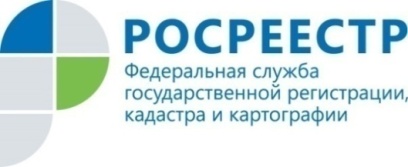 Анонс22.09.202123 сентября татарстанцы смогут получить бесплатную консультацию по «гаражной амнистии»Вопросы от граждан с 10.00 до 11.00 будут принимать эксперты Росреестра Татарстана и Кадастровой палаты.  Телефон горячей линии (843)255-25-71.Напомним, в связи с вступлением в силу с 1 сентября 2021 года закона о «гаражной амнистии, в Татарстане еженедельно по четвергам проводятся горячие линии по вопросам реализации данного закона.  Действие нового закона распространяется на объекты гаражного назначения (не самострои), только капитальные, у которых есть фундамент и стены, построенные до 30 декабря 2004 года, то есть до вступления в действие Градостроительного кодекса. Оформить по гаражной амнистии можно не только гараж, но и земельный участок, на котором он расположен. Продлится «гаражная амнистия» до 1 сентября 2026 года.Пресс-служба Росреестра Татарстана 255-25-80 – Галиуллина Галинаwww.instagram.com/rosreestr_tatarstana                                                                                                                                                               https://rosreestr.tatarstan.ru